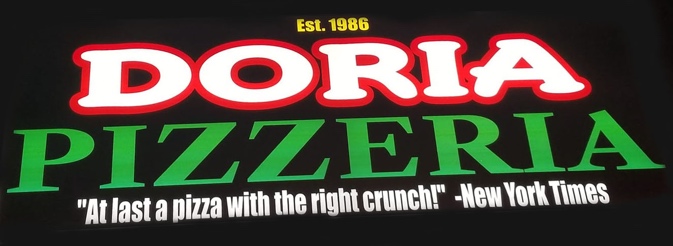 1 Large Cheese Pizza1 Italian Salad5 piece chicken wings$35 total